DIRK 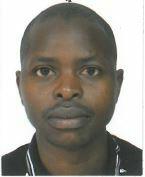 DIRK.373065@2freemail.com  PERSONAL DETAILSName                              	: Dirk Date of birth                           	: 22 September 1988Gender                                    	: MaleNationality                             	: ZimbabweanHome Language                     	: ShonaOBJECTIVEI am a young man seeking a challenging position in the Food & Beverage industry, in a dynamic work environment that provides opportunities for continuous learning and career growth.ACADEMIC QULIFICATIONSBACHELOR OF TECHNOLOGY (HONOURS) Food Processing Technology Class 2.2 – HARARE INSTITUTE OF TECHNOLOGY AWARDED 2013CERTIFICATE IN TEACHING AND HIGHER LEARNING Class PASS- HARARE INSTITUTE OF TECHNOLOGY AWARDED 2013Advanced level Certificate	3 A level Passes Ordinary Level Certificate	10 O level PassesCertificate In Packaging TechnologyIBL Certificate in Food Safety Code of ConductEssential Food Safety Training CertificateTECHNICAL SKILLSAnalytical and microbiological skillsVarious sensory evaluation tests for different food products General laboratory equipment operationMathematical and problem solving skills Use of statistical methods of solving problems e.g. ANOVA, normal distribution, etc.Operations: production, food safety, GHP, PRSs, GMPS, SSOPs and HACCP proceduresComputer: MS Word, MS Excel, MS PowerPoint, MS ACCES, HTML and report writingAREAS OF INTRESTFood Safety management systems (HACCP, ISO 22000)Sensory Evaluation and Research & developmentProductivity and efficiency improvements of food Production systemsWORK EXPERIENCEPOSITION: PRODUCTION TEAM LEADER (September 2016-CURRENT)	                                                          COMPANY: ETIHAD AIRWAYS CATERING-AL AIN AIRPORT Duties;Supervising production line to ensure production orders are completed for flights on a timely basis.Training kitchen staff on how to adhere to kitchen’s SOPs & how to operate utensils and machinesMonitoring cooking & dishing progress of meals and tracking on staff productivity and efficiencyEnsuring team members practice food safety in all our operations as per food safety procedures. Motivating team members to meet production goals in different departments of the kitchenEnforcing health & safety rules at all times in the kitchen.Keeping track of daily stock movements & liaising with senior chef on stock adjustments in the kitchenCompleting requisitions and orders as needed to line cooks on a PULL basis to minimize wastage in our production linesConferred with management regarding production line issues and goals.Constantly checking of all the meals for temperature, quality, weight, taste & visual appearance from cooking until dishing to ensure safe food production & a full mouthfeel.Encouraging and motivating staff to meet production deadlines and goals.Kept careful and accurate records of our production & graphically interpreting all data on a weekly basisPlotting the roasters and planning daily work schedules for the kitchen staffDrafting reports , new procedures for approval from senior chef Coordinating with management and employees toward production line improvements.Bringing kitchen employees concerns to the attention of management.Functioning as an effective employee motivator.POSITION: QUALITY  INSPECTOR - FSSC 22000 certified(August 2014-August 2016)      COMPANY: CHILL BEVERAGES INTERNATIONALConducting research and analyzing food chemistry in order to improve quality of beveragesStudying various effects of processing and preservation of the beveragesSupervising the work of line quality controllersMonitoring and checking the quality of all raw materials used for beverage manufactureIssuing the blending team correct formulations as per Master Batch Production Record and supervising the blending of ingredients to ensure simple and ready syrup have their parameters within  set standards & specificationRandomly checking and verifying the work of line Quality Controllers by testing brix, carbonation Sensory, Titratable Acidity, Air content , CO2 taste and odor, Fill Volume, Fill Height, Crown Crimping, Seam test,, Full Package IntegritySensory evaluation team member and was responsible for release of final products to the warehouse as well as setting up sensory evaluation testsMonitoring the blender and verifying a complete and succeful CIP on every product change overCalibration of lab equipment and other operationalPerforming microbiological tests in the absence of the microbiologistA member of the food safety tem and was responsible in carrying out internal audits
POSITION: JUNIOR FOOD TECHNOLOGIST (February 2014-July 2014)	                                                          COMPANY: EAZYVEG (Fruits and vegetable cutting and dicing-HACCP Certified)Duties;Ensuring adherence to set standardsAssessing the safety of the final productMaintaining laboratory equipment calibration records and calibrate test equipmentDeveloping and maintaining  appropriate testing control and quality assurance procedures; ensures compliance with current safety requirementsResponsibility for the preparation, set-up and test processing of raw materials, finished products and retention samplesReceiving and approving  incoming raw materialsDispatching and approving finished productsConduct product shelf-life studiesProviding individual or group training to production employees on Standard Operating Procedures (SOPs), visual quality inspection criteria, GMP, Food Safety procedures.Assisting in development of SOPs by working with line operators to understand current operating procedures, identify best methods, help document new and/or update existing standard operating procedures.Verifying production paperwork and perform QA Verification checksEnsuring all the paper work for the PRPs is completed daily, weekly or monthlyResponding to all customer complaints and completing internal and external non conformance reportsAssisting in developing HACCP plans and SOP’sPOSITION: LAB TECHNICIAN-NPD & FOOD SAFETY (June 2012-November 2013)	                                                          COMPANY: DELTA BEVERAGES (opaque beer processing company)Duties;Collaborating with Brewing Operations on new and alternate brewing, packaging and process innovations in response to current business practices and demands.Conducting sensory evaluations, analyze the data and reporting results from research projects.Test new/alternate brewing ingredients for product improvements and line extensions for existing and new beer products.Researching current consumer markets and latest technologies to develop new product concepts.Reverse engineering of competitor products in view of addressing customer needs through liaising with sales and marketing staff.Executing cost saving initiatives on substitute key brewing and packaging raw materials and manufacturing processes.Preparing prototypes for consumer testing and technical evaluations.Supporting the execution of pilot trials and plant runs for new products and processes.Testing products, analyze the data, document the results and reporting the insights to the Technical team.Running experiments on raw materials and formulations.Developing prototypes to support brand maintenance and new product development.Keeping lab area, equipment and ingredient storage clean and operationalTracking document analytical and organoleptic data from shelf-life studies.Working on quality activities including HACCP and root cause analysisPOSITIONPOSITION: INTERN (January 2010-May 2012)	                                                          COMPANY: INSTIFOODS (Beverages and Still Water Company)Duties;Receiving and checking the quality of raw materials used in the processing of the beverages at the receiving bayMonitoring and controlling the processes in the factoryMaking formulations of different ready to drink & concentrated fruit juicesAssessing the quality of the final productModifying existing products & processes, developing new onesResearching current consumer markets and latest technologies to develop new product conceptsWorking with suppliers on quality issues and new product ideasKeeping up to date with relevant scientific and technical developmentsMaintaining close contact with the research and technical groups of potential and existing customersMonitoring the beverage industry for new developments and trendsKNOWLWGEABLE EXPERIENCE IN:Various laboratory instrumentation and equipmentFood Safety Management Systems (HACCP,ISO22000,FSSC22000) including updating designing & implementation of the system as well as updating recordsPhysic-chemical analysis of various food productsIndustrial food microbiology (swabbing, quality control and assurance-HACCP)Process control using different manufacturing systems e.g. just in time, lean, flexible manufacturing, computer integrated manufacturing and the basic principles of food factory design and sanitationDesign and innovation projects for research and development of novel food productsCOMPETENCIES:Oral Communication – I can speak clearly and persuasively in positive or negative situations; listen and get clarification; and also respond well to questions and provide clear answers.Written Communication – I can write clearly and informatively; present numerical data effectively. I can also  read and comprehend technical documents, procedures, and specifications.Ethics – I treat people with respect; keep commitments; work with integrity and ethically and also upholds organizational values.Organizational Support – I follow policies and procedures; support organization's goals and values; respects diversity.Motivation – I demonstrates persistence and overcomes obstacles and always measures self against standard of excellence.Planning/Organizing – I use time efficiently; stays focused even when there are multiple projects or problems that require attention and I am also flexible to adapt to different and/or changing situations as they arise.Professionalism – I approach others in a tactful manner; reacts well under pressure; treats others with respect and consideration regardless of their status or position; accepts responsibility for own actions and follows through on commitments.Dependability: I am always on time and a history of good work attendance. HOBBIESWatching soccerReadingPROJECTS PROFILETITLE: DESIGN OF A HACCP BASED FOOD SAFETY MANAGEMENT SYSTEM (Fourth Year)DESCRIPTION: The objective of the project was to design a HACCP based food safety management stem for a corn snack processing plant with the aim of improving on its food safety issues and concurrently solving quality problems. The project was a success as it eliminated 70% of the quality problems TITLE: DESIGNING A PROCESS OF MAKING CHEESE FROM WHEY(Third Year)DESCRIPTION: The objective of the project was to design an efficient waste management process of  whey at a dairy processing plant by designing a soft cheese from the whey.TITLE: DEVELOPING AN APPLE BASED ENERGY DRINK (Chill Beverages International)DESCRIPTION: The Apple flavored drink that was in the market for 2 years was not selling well due to a bitter after taste that it had. I developed it into a smooth apple flavor that had no unpleasant after taste(s) and was most preferred by the market